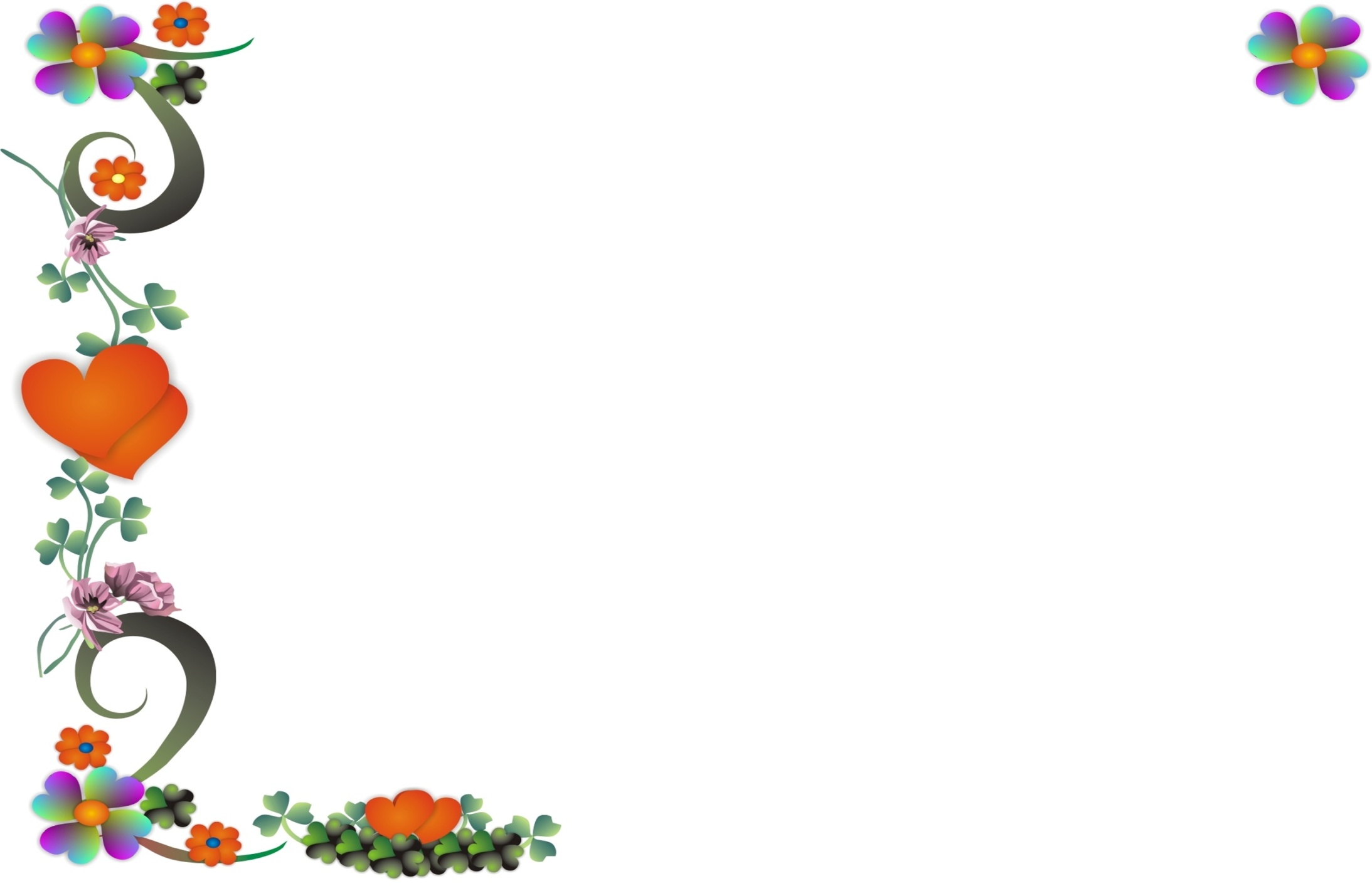 January 2024SUNMONTUEWEDTHUFRISAT3112345678910111213141516171819202122232425262728293031123Notes:Notes:February 2024SUNMONTUEWEDTHUFRISAT28293031123456789101112131415161718192021222324252627282912Notes:Notes:March 2024SUNMONTUEWEDTHUFRISAT252627282912345678910111213141516171819202122232425262728293031123456Notes:Notes:April 2024SUNMONTUEWEDTHUFRISAT311234567891011121314151617181920212223242526272829301234Notes:Notes:May 2024SUNMONTUEWEDTHUFRISAT282930123456789101112131415161718192021222324252627282930311Notes:Notes:June 2024SUNMONTUEWEDTHUFRISAT262728293031123456789101112131415161718192021222324252627282930123456Notes:Notes:July 2024SUNMONTUEWEDTHUFRISAT3012345678910111213141516171819202122232425262728293031123Notes:Notes:August 2024SUNMONTUEWEDTHUFRISAT2829303112345678910111213141516171819202122232425262728293031Notes:Notes:September 2024SUNMONTUEWEDTHUFRISAT12345678910111213141516171819202122232425262728293012345Notes:Notes:October 2024SUNMONTUEWEDTHUFRISAT29301234567891011121314151617181920212223242526272829303112Notes:Notes:November 2024SUNMONTUEWEDTHUFRISAT2728293031123456789101112131415161718192021222324252627282930Notes:Notes:December 2024SUNMONTUEWEDTHUFRISAT123456789101112131415161718192021222324252627282930311234Notes:Notes: